     Kildrum Primary        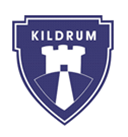 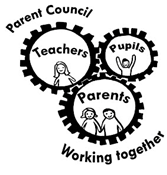 Parent council agendaJan 2020Welcome,  apologies  /agree minutes                                                            5min Constitution   Parent council member Treasurer position                                                                               10minAccounts Update/raffle Bank signatories                                                                                  10minSchool update Funding for pitch area updateRoad updateRotary club                                                                                           15minCommittee Facebook DiscoPhotographs /suggestions box                                                         10 min                                                 Any other business                                                                                            10min